 Муниципальное бюджетное общеобразовательное учреждение «Ломецкая средняя общеобразовательная школа» Залегощенского района Орловской области  Школьный спортивный клуб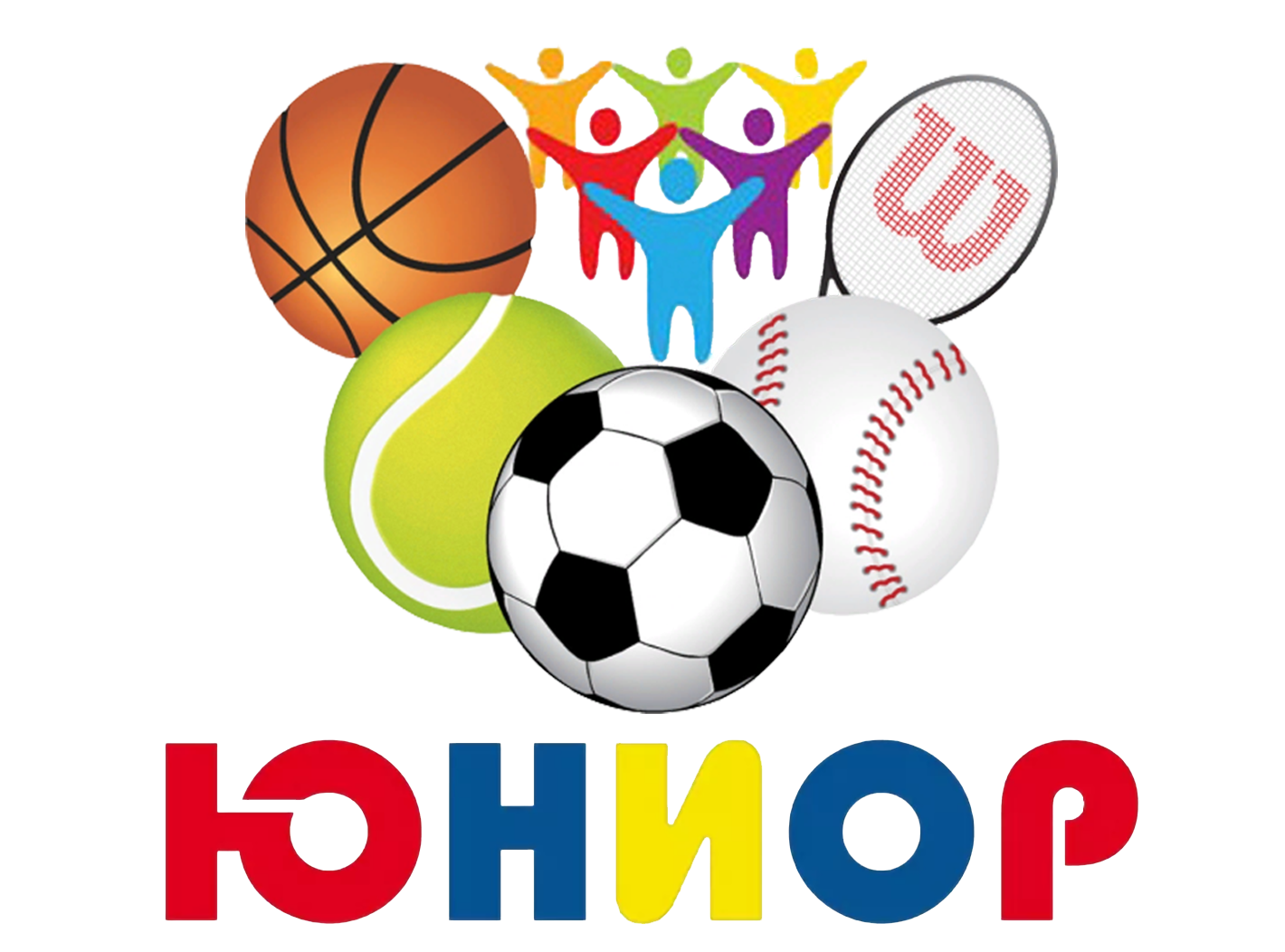 Основные нравственные законы(общепринятые нормы, которые признаются  обязательными для всех)ЗАКОН ДРУЖБЫ  –   дружба должна строится в коллективе на взаимном доверии и общности интересов.ЗАКОН ЗАБОТЫ  –   забота раскрывает внимание к потребностям, интересам, нуждам человека.ЗАКОН  ЧЕСТИ -     проявление дружбы и заботы утверждает, что каждому дорога честь коллектива.ПРАВИЛО ДОБРОВОЛЬНОСТИ - добровольность даёт возможность действовать по желанию, а не по принуждению.Механизм развития объединения:САМОСТОЯТЕЛЬНОСТЬ - осознание необходимости делать благо для людей, общества, не по принуждению, а по внутреннему побуждению.САМОУПРАВЛЕНИЕ -      самостоятельность в решении собственных дел.СОТРУДНИЧЕСТВО -    совместный труд на общее благо.
Формы и виды деятельности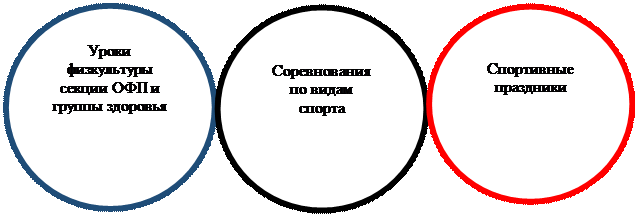 